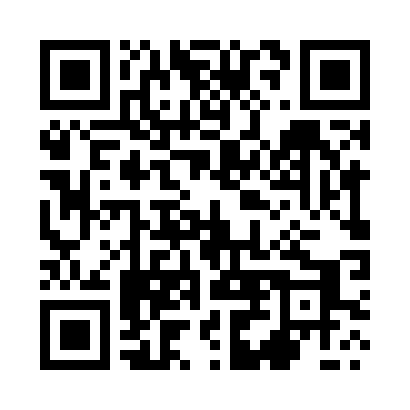 Prayer times for Rzedow, PolandWed 1 May 2024 - Fri 31 May 2024High Latitude Method: Angle Based RulePrayer Calculation Method: Muslim World LeagueAsar Calculation Method: HanafiPrayer times provided by https://www.salahtimes.comDateDayFajrSunriseDhuhrAsrMaghribIsha1Wed3:015:2612:505:578:1510:312Thu2:575:2412:505:588:1710:343Fri2:545:2312:505:598:1910:374Sat2:505:2112:506:008:2010:405Sun2:475:1912:506:018:2210:436Mon2:435:1712:506:028:2310:467Tue2:405:1612:506:038:2510:498Wed2:365:1412:506:048:2610:529Thu2:355:1212:506:058:2810:5510Fri2:345:1112:506:068:3010:5711Sat2:345:0912:506:068:3110:5812Sun2:335:0812:506:078:3310:5913Mon2:335:0612:506:088:3410:5914Tue2:325:0512:506:098:3611:0015Wed2:315:0312:506:108:3711:0016Thu2:315:0212:506:118:3811:0117Fri2:305:0012:506:128:4011:0218Sat2:304:5912:506:138:4111:0219Sun2:294:5812:506:138:4311:0320Mon2:294:5712:506:148:4411:0421Tue2:284:5512:506:158:4511:0422Wed2:284:5412:506:168:4711:0523Thu2:274:5312:506:178:4811:0524Fri2:274:5212:506:178:4911:0625Sat2:274:5112:506:188:5111:0726Sun2:264:5012:516:198:5211:0727Mon2:264:4912:516:198:5311:0828Tue2:264:4812:516:208:5411:0829Wed2:254:4712:516:218:5511:0930Thu2:254:4612:516:228:5611:1031Fri2:254:4512:516:228:5811:10